Publicado en España el 24/06/2024 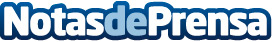 Juan Coll implementa estrategias avanzadas en climatización industrial para mejorar la productividad y las condiciones de trabajoCon una trayectoria de más de 50 años dedicada al mantenimiento de maquinaria para hostelería, la empresa apuesta ahora por la innovación en climatización industrial, asegurando ambientes de trabajo óptimos que potencian la productividad y el bienestar en el sectorDatos de contacto:Joel BotaDepartamento de Marketing973 20 24 91Nota de prensa publicada en: https://www.notasdeprensa.es/juan-coll-implementa-estrategias-avanzadas-en Categorias: Nacional Servicios Técnicos Electrodomésticos Arquitectura http://www.notasdeprensa.es